УТВЕРЖДЕНО            Решением Совета Ассоциации                                         СРО «УПСЗ»     (Протокол № 611 от 26.07.2022г.)  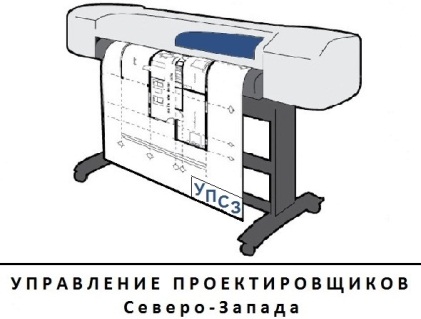 ТРЕБОВАНИЯк страхованию членами Ассоциации Саморегулируемой организации «Управление проектировщиков Северо-Запада» гражданской ответственности за причинение вреда 20221. ОБЩИЕ ПОЛОЖЕНИЯ1.1. Настоящие Требования к страхованию членами Ассоциации Саморегулируемой организации «Управление проектировщиков Северо-Запада» (далее - Ассоциация) гражданской ответственности за причинение вреда (далее – Требования) разработаны в соответствии с Градостроительным кодексом Российской Федерации, Гражданским кодексом Российской Федерации, Федеральным законом от 01.12.2007 г.        № 315-ФЗ «О саморегулируемых организациях» и устанавливают общий порядок и условия заключения членами Ассоциации договоров страхования гражданской ответственности за причинение вреда личности или имуществу граждан, имуществу юридических лиц вследствие разрушения, повреждения здания, сооружения либо части здания или сооружения, разрушения, повреждения объекта незавершенного строительства (далее – «Гражданская ответственность»).1.2. В целях повышения размера обеспечения имущественной ответственности членов саморегулируемой организации каждый член саморегулируемой организации обязан страховать свою гражданскую ответственность.1.3. Договор страхования гражданской ответственности за причинение вреда личности или имуществу граждан, имуществу юридических лиц вследствие разрушения, повреждения здания, сооружения либо части здания или сооружения, объекта незавершенного строительства (далее – «Договор страхования») должен соответствовать условиям настоящих Требований. Допускается изменение условий Договора страхования в части расширения страхового покрытия, увеличения лимитов ответственности, расширения сервисных условий со стороны Страховщика.2. ОБЯЗАННОСТИ ЧЛЕНОВ САМОРЕГУЛИРУЕМОЙ ОРГАНИЗАЦИИ В СВЯЗИ С ОСУЩЕСТВЛЕНИЕМ СТРАХОВАНИЯ2.1. Проекты Договоров страхования, заключаемых членами (кандидатами в члены)саморегулируемой организации, представляются в саморегулируемую организацию для проверки их соответствия условиям Требований.2.2. После согласования проекта Договора страхования, Договор страхования заключается в трех экземплярах, имеющих равную юридическую силу, один из которых представляется членом саморегулируемой организации в саморегулируемую организацию. Вместе с экземпляром договора страхования членом саморегулируемой организации представляется документ, подтверждающий оплату страховой премии (платежное поручение с отметкой банка о проведении платежа либо с отметкой Страховщика о получении страховой премии) по указанному договору и документы, предоставление которых необходимо в соответствии с настоящими Требованиями.2.3. Не позднее, чем за 2 месяца до окончания действия Договора страхования, член саморегулируемой организации обязан предоставить в саморегулируемую организацию согласованный с ней Договор страхования, заключенный на новый период. Вновь вступивший член обязан предоставить Договор страхования не позднее дня вступления в силу решения о его принятии в члены Ассоциации. Вместе с договором страхования заключенным на новый период должен быть предоставлен документ, подтверждающий уплату страховой премии по договору страхования, а также документы, предоставление которых необходимо в соответствии с настоящими Требованиями. Расторжение действующего договора страхования по инициативе страхователя либо по соглашению сторон договора без предварительного заключения членом Саморегулируемой организации нового договора страхования, вступающего в силу с момента окончания срока действия расторгаемого договора страхования, не допускается.2.4. Член саморегулируемой организации обязан информировать саморегулируемую организацию обо всех случаях заключения, продления, изменения, досрочного прекращения Договора страхования путем направления уведомления.Уведомление направляется не позднее трех рабочих дней с момента заключения, продления, изменения, досрочного прекращения Договора страхования с приложением копии Договора страхования (страхового полиса), правил страхования гражданской ответственности, заявления на страхование, дополнения к договору (дополнительного соглашения к договору), копий документов об уплате страхового взноса. В уведомлении также указывается причина изменения или досрочного прекращения договора страхования, иная информация, необходимая для проведения контроля.2.5. Член саморегулируемой организации обязан информировать саморегулируемую организацию о наступлении всех страховых случаев с указанием случившегося события, недостатков работ, вследствие которых был причинен вред, получателя страхового возмещения, размера причиненного вреда, подлежащего возмещению, суммы страхового возмещения, а также информации о восстановлении страховой суммы. Указанная информация направляется в течение 24 часов с момента наступления страхового случая.3. ТЕРМИНЫ И ОПРЕДЕЛЕНИЯ3.1. Термины и определения, содержащиеся в настоящих Требованиях, имеют следующее значение:Страхователь - юридическое лицо или индивидуальный предприниматель, претендующий на прием в члены Саморегулируемой организации или являющийся членом Саморегулируемой организации, заключивший со страховой организацией договор страхования гражданской ответственности за причинение вреда личности или имуществу граждан, имуществу юридических лиц вследствие разрушения, повреждения здания, сооружения либо части здания или сооружения, разрушения, повреждения объекта незавершенного строительства, нарушения требований безопасности при подготовке проектной документации такого объекта. Регредиенты - собственники зданий, сооружений, концессионеры, застройщики, которые в соответствии с законодательством Российской Федерации возместили потерпевшим вред жизни и/или здоровью физических, имуществу физических или юридических лиц, причиненный в результате разрушения, повреждения объекта капитального строительства, нарушения требований безопасности при подготовке проектной документации такого объекта, и выплатили компенсации сверх возмещения вреда в соответствии с частями 1-3 ст. 60 Градостроительного кодекса Российской Федерации и предъявили регрессные требования к Страхователю.Страховщик Регредиента – Страховщик, застраховавший гражданскую ответственность Регредиента за вред жизни и/или здоровью физических, имуществу физических или юридических лиц, причиненный в результате разрушения, повреждения объекта капитального строительства, нарушения требований безопасности при подготовке проектной документации такого объекта, к которому после выплаты страхового возмещения в порядке суброгации перешло право требования к Страхователю  о возмещении убытков в размере возмещенного вреда и выплаченных сверх вреда компенсационных выплат в размере, установленном законодательством Российской Федерации.Компенсация сверх возмещения вреда – компенсация, предусмотренная ч. 1 ст. 60 Градостроительного кодекса Российской Федерации.Регрессное требование Регредиента – требование, которое возникло у собственника, концессионера, застройщика (Регредиента) к Страхователю после возмещения вреда и осуществления компенсационных выплат сверх возмещения вреда в установленном законом размере в случае причинения вреда жизни и/или здоровью физических лиц, имуществу юридических или физических лиц вследствие разрушения, повреждения здания, сооружения либо части здания или сооружения, либо вследствие разрушения, повреждения объекта незавершенного строительства.Регрессное требование страховщика Регредиента – регрессное требование страховщика, застраховавшего гражданскую ответственность собственника или концессионера здания или сооружения, либо застройщика (Регредиента) объекта капитального строительства, и которое перешло к страховщику в порядке суброгации после осуществления страховщиком соответствующей выплаты страхового возмещения (п. 1 ст. 965 ГК РФ).3.2. Прочие термины и определения, содержащиеся в настоящих Требованиях, имеют значение, установленное законодательством Российской Федерации.4. ТРЕБОВАНИЯ К УСЛОВИЯМ СТРАХОВАНИЯ4.1. Договором страхования гражданской ответственности за причинение вреда вследствие недостатков работ по подготовке проектной документации  должно быть установлено, что страховщик обязуется за обусловленную договором страхования плату (страховую премию) при наступлении предусмотренного договором события (страхового случая) возместить в пределах определенной в договоре страхования страховой суммы, вред и/или удовлетворить Регрессное требование Регредиента / Регрессное требование Страховщика Регредиента (выплатить страховое возмещение), в связи с причинением вреда вследствие разрушения, повреждения объекта капитального строительства, вызванного допущенными страхователем недостатками при выполнении работ по подготовке проектной документации.4.2. Объектом страхования по Договору должны являться не противоречащие законодательству Российской Федерации:4.2.1. Имущественные интересы страхователя, связанные с его обязанностью возместить в порядке, установленном гражданским законодательством Российской Федерации, вред, причиненный страхователем жизни и здоровью физических лиц, имуществу юридических и физических лиц, государственному или муниципальному имуществу, окружающей природной среде, жизни и здоровью животных и растений, объектам культурного наследия (памятникам истории и культуры) народов Российской Федерации вследствие разрушения, повреждения объекта капитального строительства, вызванного допущенными страхователем недостатками при выполнении работ по подготовке проектной документации.4.2.2. Имущественные интересы страхователя, связанные с его обязанностью удовлетворить в порядке, установленном гражданским законодательством Российской Федерации Регрессное требование Регредиента, предъявленное страхователю вследствие разрушения, повреждения объекта капитального строительства, вызванного допущенными страхователем недостатками при выполнении работ по подготовке проектной документации.4.2.3. Имущественные интересы страхователя, связанные с его обязанностью удовлетворить в порядке, установленном гражданским законодательством Российской Федерации Регрессное требование Страховщика Регредиента, предъявленное страхователю вследствие разрушения, повреждения объекта капитального строительства, вызванного допущенными страхователем недостатками при выполнении работ по подготовке проектной документации4.3. Страхователем по Договору страхования должно являться лицо, претендующее на прием в члены Ассоциации или являющееся членом Ассоциации.4.4. В Договоре страхования должно быть предусмотрено, что страховое возмещение выплачивается:4.4.1. При наступлении страхового случая, указанного в п. 4.6.1. - Страхователю, возместившему вред третьим лицам, или лицу, которому причинен вред.4.4.2. При наступлении страхового случая, указанного в п. 4.6.2 - Страхователю, возместившему Регрессное требование Регредиента, или Регредиенту.4.4.3. При наступлении страхового случая, указанного в п. 4.6.3. - Страхователю, возместившему Регрессное требование страховщика Регредиента, или страховщику Регредиента.4.5. Договор страхования должен быть заключен в соответствии с утвержденными страховщиком в установленном порядке правилами страхования за причинение вреда вследствие разрушения, повреждения объекта капитального строительства, вызванного недостатками работ по подготовке проектной документации. В Договоре страхования должна содержаться ссылка на применение правил страхования. 4.6. Страховым случаем при страховании гражданской ответственности за причинение вреда вследствие разрушения, повреждения объекта капитального строительства, вызванного недостатками работ по подготовке проектной документации, должно являться возникновение обязанности Страхователя:4.6.1. Возместить в порядке, установленном гражданским законодательством Российской Федерации вред, причиненный Страхователем жизни и/или здоровью физических лиц, имуществу физических и/или юридических лиц, государственному или муниципальному имуществу, окружающей среде, жизни или здоровью животных и растений, объектам культурного наследия (памятникам истории и культуры) народов Российской Федерации, вследствие разрушения, повреждения объекта капитального строительства, вызванного недостатками работ по подготовке проектной документации. При этом под недостатками работ понимается в т.ч.:4.6.1.1. Несоблюдение (нарушение) должностными лицами и работниками страхователя при выполнении указанных работ должностных инструкций, правил и других обязательных для применения нормативных актов, определяющих порядок и условия проведения определенных видов работ, вследствие чего нарушена безопасность объектов капитального строительства;4.6.1.2. Несоблюдение (нарушение) должностными лицами и работниками страхователя при выполнении указанных работ правил выполнения определенных видов работ, утвержденных саморегулируемой организацией, членом которой является Страхователь, или соответствующим национальным объединением саморегулируемых организаций, вследствие чего нарушена безопасность объектов капитального строительства;4.6.1.3. Выполнение указанных работ без соответствующих допусков и разрешений, которые в соответствии с законодательством Российской Федерации страхователь обязан получить до выполнения работ, вследствие чего нарушена безопасность объектов капитального строительства.4.6.2. Удовлетворить в порядке, установленном гражданским законодательством Российской Федерации, Регрессное требование Регредиента, предъявленное Страхователю в связи с причинением вреда вследствие разрушения, повреждения объекта капитального строительства, вызванного недостатками работ по подготовке проектной документации, в том числе указанных в п. 4.6.1. настоящих Требований;4.6.3. Удовлетворить в порядке, установленном гражданским законодательством Российской Федерации, Регрессное требование страховщика Регредиента, предъявленное Страхователю в связи с причинением вреда вследствие разрушения, повреждения объекта капитального строительства, вызванного недостатками работ по подготовке проектной документации, в том числе указанных в п. 4.6.1. настоящих Требований;4.6.4. Моментом наступления страхового случая, является:- по п. 4.6.1. настоящих Требований - момент причинения вреда. Если момент причинения вреда не может быть установлен, в том числе, если причинение вреда растянуто во времени, моментом возникновения, признается момент, когда вред был обнаружен;- по п. 4.6.2. настоящих Требований – момент предъявления Регрессного требования Регредиента;- по п. 4.6.3. настоящих Требований – момент предъявления Регрессного требования страховщика Регредиента.4.7. Страховой случай должен считаться имевшим место при условии, что:4.7.1. Имеется причинно-следственная связь между причинением вреда и выполнением страхователем работ по подготовке проектной документации, ответственность за которые предусмотрена условиями Договора страхования.4.7.2. Недостатки в работах по подготовке проектной документации, вследствие которых был причинен вред, были допущены в течение периода действия Договора страхования, а также в течение Ретроактивного периода.4.7.2.1. Под Ретроактивным периодом понимается период времени, установленный Договором страхования, который начинается с указанной в договоре страхования даты, предшествующей дате вступления договора страхования в силу, и заканчивается в момент начала периода страхования. Страхование распространяется на недостатки работ, допущенные в течение Ретроактивного периода при условии, что причинение вреда в результате этих недостатков имело место в течение периода страхования.4.7.2.2. По Договору страхования Ретроактивный период должен начинаться с момента возникновения у члена Ассоциации права выполнять работы по подготовке проектной документов в связи с членством в Ассоциации, но не ранее чем за три года до начала периода страхования, установленного Договором страхования.4.7.2.3. Если установить момент времени, когда был допущен недостаток, не представляется возможным, то таким моментом считается:- момент сдачи работ (соответствующего этапа работ), содержащих недостаток, заказчику, если вред причинен после сдачи работ, содержащих недостаток;- момент причинения вреда, если вред причинен до сдачи работ (соответствующего этапа работ), содержащих недостаток.4.7.2.4. Если совершение недостатка работ растянуто во времени, то моментом, когда допущен недостаток, считается момент, когда его совершение началось.4.7.2.5. Если несколько (множество) связанных между собой недостатков привели к нескольким (множеству) случаев причинения вреда в отношении одного и того же объекта капитального строительства, недостаток считается совершенным в момент, когда имел место первый из указанных недостатков.4.7.3. Вред был причинен и/или Регрессное требование предъявлено в течение срока действия Договора страхования.4.7.4. Требования о возмещении вреда и/или Регрессные требования заявлены потерпевшим третьим лицом и/или Регредиентом/страховщиком Регредиента в соответствии с нормами гражданского законодательства Российской Федерации.4.7.5. Обязанность по возмещению вреда и/или удовлетворению Регрессного требования установлена вступившим в законную силу решением суда, определением об утверждении мирового соглашения, заключенным с письменного согласия Страховщика, либо на основании претензии о возмещении причиненного вреда, добровольно признанной Страхователем.4.8. Случаи освобождения страховщика от страховой выплаты должны быть установлены в договоре страхования в соответствии с действующим законодательством, а именно страховщик освобождается от выплаты страхового возмещения, когда страховой случай наступил вследствие:4.8.1. Воздействия ядерного взрыва, радиации или радиоактивного заражения;4.8.2. Военных действий, а также маневров или иных военных мероприятий;4.8.3. Гражданской войны, народных волнений всякого рода или забастовок;4.8.4. Изъятия, конфискации, реквизиции, ареста, повреждения или уничтожения объекта капитального строительства или иного имущества физических и юридических лиц по распоряжению государственных органов (органов власти и управления);4.8.5. Умышленных действий Страхователя или третьих лиц, Страховщик не освобождается от выплаты страхового возмещения за причинение вреда Страхователем жизни и здоровью третьим лицам;Данный перечень является закрытым и расширению не подлежит.4.9. По условиям Договора страхования допускаются следующие исключения из состава событий, на случай наступления которых производится страхование:4.9.1. Убытки/вред, вызванные курсовой разницей, неустойками, штрафами, любые косвенные убытки, в том числе упущенная выгода;4.9.2. Вред, нанесенный деловой репутации и требования о возмещении морального вреда;4.9.3. Вред, причиненный имуществу, которым Страхователь обладает на праве собственности, праве хозяйственного ведения или праве оперативного управления либо на ином законном основании (на праве аренды, лизинга, по договору хранения, по доверенности, в силу распоряжения соответствующего органа о передаче ему имущества и т.п.), если риск гибели или причинения вреда такому имуществу лежит на Страхователе;4.9.4. Требования о возмещении вреда вследствие убытков, связанных с эксплуатацией автомобилей, предназначенных для движения по дорогам общего пользования, с эксплуатацией воздушных и водных судов;4.9.5. Требования о причинении вреда вследствие неплатежеспособности или банкротства Страхователя;4.9.6. Требования о причинении вреда вследствие воздействия асбестовой пыли, асбеста, диэтилстирола, диоксина, мочевинного формальдегида;4.9.7. Убытки, связанные с эстетическими последствиями причинения вреда окружающей природной среде.4.9.8. Вред, причиненный в результате действия обстоятельств непреодолимой силы - чрезвычайные и непредотвратимые при данных условиях обстоятельства, такие как: буря, вихрь, шквал, ураган, шторм, смерч, наводнение, затопление, в т.ч. из-за атмосферных осадков, землетрясения, перемещения, оседания или просадки грунта, оползня, обвала, селя, снежных лавин, камнепада, града, действия морозов или иные стихийные бедствия (иные чрезвычайные ситуации и явления, относящиеся к разряду катастроф);Расширение в Договоре страхования перечня исключений и видов невозмещаемых Страховщиком убытков (расходов) по сравнению с вышеуказанными, не допускается.4.10. Период времени, в течение которого распространяется обусловленное Договором страхование (период страхования) должен составлять не менее чем 12 месяцев.4.11. Договор страхования должен вступать в силу с 00.00 часов дня следующего за днем уплаты Страхователем страховой премии.4.12. В Договоре страхования должны быть установлены случаи его прекращения, в связи с:4.12.1. Истечением срока его действия;4.12.2. Исполнением Страховщиком обязательств перед Страхователем по договору страхования в полном объеме;4.12.3. Ликвидацией Страхователя, являющегося юридическим лицом (смерти Страхователя, являющегося индивидуальным предпринимателем);4.12.4. Ликвидацией Страховщика в порядке, установленном законодательными актами Российской Федерации, или отзывом у него лицензии на осуществлении страховой деятельности;4.13. Страховая сумма по Договору страхования должна составлять не менее 5          (пяти) миллионов рублей.4.14. Условиями Договора страхования должно быть предусмотрено право страхователя на восстановление страховой суммы после выплаты страховщиком страхового возмещения до размера, который она составляла на момент наступления страхового случая.4.15. В течение 15 дней со дня выплаты страхового возмещения страхователь обязан представить в Ассоциацию документы, подтверждающие восстановление страховой суммы до размера, который она составляла на момент наступления страхового случая.4.16. Договором страхования может быть предусмотрено условие о франшизе:4.16.1. Безусловная франшиза в размере не более 15 000 (пятнадцати тысяч) рублей;4.16.2. Условная франшиза в размере не более 30 000 (тридцати тысяч) рублей.4.17. Условиями Договора страхования должно быть предусмотрено незамедлительное уведомление Страховщиком, а также Страхователем Саморегулируемой организации о наступлении страхового случая, или наступлении события, имеющего признаки такового, не позднее 24 часов с момента его наступления.4.18. Условиями Договора страхования должен быть предусмотрен порядок определения размера ущерба, причиненного жизни и здоровью, имуществу третьих лиц, а также окружающей природной среде. Установлено, в каких случаях, имущество считается полностью погибшим и не подлежащим восстановлению, какие расходы включаются в восстановительные расходы, как определяется размер ущерба, причиненного животным, принадлежащим юридическим и физическим лицам, а также зеленым насаждениям. Кроме этого, условиями договора должен быть предусмотрен порядок определения размера ущерба при загрязнении земли и почвы, при загрязнении поверхности вод, загрязнении недр. Условиями Договора страхования также должен быть предусмотрен порядок осуществления выплаты страхового возмещения в случае предъявления Страхователю Регрессного требования, в том числе в договоре страхования должно быть прямо предусмотрено, что в случае предъявления Регрессных требования выплата страхового возмещения осуществляется с учетом компенсаций сверх возмещения вреда в размере, установленном действующим законодательством.4.19. Условиями Договора страхования должна быть предусмотрена очередность выплат, если при наступлении страхового случая вред будет причинен одновременно жизни и здоровью физических лиц, имуществу физических и юридических лиц, окружающей природной среде.4.20. В Договоре страхования должна быть установлена обязанность Страховщика по возмещению расходов Страхователя на разумные и доступные в сложившихся обстоятельствах меры, принятые с целью уменьшения возможных убытков при наступлении страхового случая (п. 1 ст. 962 ГК РФ).По условиям Договора страхования такие расходы должны возмещаться независимо от того, что вместе с возмещением других убытков они могут превысить страховую сумму (п. 2 ст. 962 ГК РФ).5. ОТВЕТСТВЕННОСТЬ ЗА НЕСОБЛЮДЕНИЕ НАСТОЯЩИХ ТРЕБОВАНИЙ5.1. Настоящие требования обязательны для соблюдения индивидуальными предпринимателями и юридическими лицами, являющимися членами Ассоциации.5.2. Несоблюдение членом Ассоциации настоящих требований влечет за собой ответственность, в виде применения мер дисциплинарного воздействия, вплоть до исключения из членов саморегулируемой организации.6. ТРЕБОВАНИЕ К СТРАХОВОЙ ОРГАНИЗАЦИИ6.1.  Помимо прочих одним из условий одобрения Саморегулируемой организацией Договора страхования, является соответствие страховой организации, с которой заключен договор, следующим требованиям:6.1.1. Страховая организация имеет действующую лицензию на осуществление страхования по виду деятельности – добровольное имущественное страхование, выданную в соответствии с законодательством Российской Федерации;6.1.2.  При наличии в законодательстве требований о членстве страховой организации в саморегулируемой организации, страховщик обязан соответствовать таким требованиям;6.1.3. Страховой организацией разработаны и утверждены Правила страхования гражданской ответственности за причинение вреда вследствие разрушения, повреждения объекта капитального строительства;6.1.4.  В отношении страховой организации не ведется процедура банкротства;6.1.5. Доля моторных рисков (ОСАГО+КАСКО) в портфеле Страховой организации не выше 45 %.6.2. Дополнительные требования к Страховой организации, носящие рекомендательный характер:6.2.1. Доля страховых премий, полученных Страховой организацией в предыдущем году по договорам страхования строительных рисков (имущества и ответственности), составляет не менее 20 % от общего объема полученной страховой премии.6.3. Для подтверждения соответствия указанным критериям вместе с копией договора страхования  гражданской ответственности в Саморегулируемую организацию должны быть представлены следующие документы:6.3.1. копия (заверенная печатью страховой организации) действующей лицензии на осуществление страхования по виду страховой деятельности – добровольное имущественное страхование;6.3.2. копия (прошитая и заверенная печатью страховой организации) Правил страхования гражданской ответственности за причинение вреда вследствие разрушения, повреждения объекта капитального строительства, вызванного недостатками работ по инженерным изысканиям;6.3.3. копия свидетельства о регистрации юридического лица (страховой организации);6.3.4. письмо, заверенное руководителями страховой организации, об отсутствии в отношении нее процедуры банкротства;6.3.5. статистическая справка, заверенная руководителем страховой организации, раскрывающая долю страховых премий, полученных за предыдущий год по страхованию строительных рисков в общем объеме премий, полученных страховой организацией;6.4. В целях обеспечения эффективного контроля за соблюдением настоящих Требований, Саморегулируемая организация вправе запрашивать иную информацию, не указанную в данном разделе.7. ЗАКЛЮЧИТЕЛЬНЫЕ ПОЛОЖЕНИЯ7.1. Настоящие требования подлежат периодическому пересмотру с учетом накопленного опыта реализации на практике договоров страхования гражданской ответственности членов Саморегулируемой организации, а также сложившейся судебной практики по спорам, связанным с исполнением таких договоров страхования.